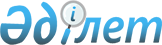 Түркістан облыстық мәслихатының 2019 жылғы 9 желтоқсандағы № 44/472-VI "2020-2022 жылдарға арналған облыстық бюджет туралы" шешіміне өзгерістер енгізу туралы
					
			Мерзімі біткен
			
			
		
					Түркістан облыстық мәслихатының 2020 жылғы 30 қазандағы № 53/543-VI шешімі. Түркістан облысының Әділет департаментінде 2020 жылғы 3 қарашада № 5870 болып тіркелді. Мерзiмi өткендiктен қолданыс тоқтатылды
      Қазақстан Республикасының 2008 жылғы 4 желтоқсандағы Бюджет кодексінің 106-бабының 4-тармағына, "Қазақстан Республикасындағы жергілікті мемлекеттік басқару және өзін-өзі басқару туралы" Қазақстан Республикасының 2001 жылғы 23 қаңтардағы Заңының 6-бабы 1-тармағының 1) тармақшасына сәйкес Түркістан облыстық мәслихаты ШЕШІМ ҚАБЫЛДАДЫҚ:
       1. Түркістан облыстық мәслихатының 2019 жылғы 9 желтоқсандағы № 44/472-VI "2020-2022 жылдарға арналған облыстық бюджет туралы" (нормативтік құқықтық актілерді мемлекеттік тіркеу тізілімінде № 5296 тіркелген, 2019 жылғы 19 желтоқсанда Қазақстан Республикасының нормативтік құқықтық актілерінің эталондық бақылау банкінде электрондық түрде жарияланған) шешіміне мынадай өзгерістер енгізілсін:
      1-тармақ мынадай редакцияда жазылсын:
      "1. Түркістан облысының 2020-2022 жылдарға арналған облыстық бюджеті тиісінше 1, 2 және 3-қосымшаларға сәйкес, оның ішінде 2020 жылға мынадай көлемде бекiтiлсiн:
      1) кiрiстер – 709 206 041 мың теңге, оның iшiнде:
      салықтық түсiмдер – 26 838 825 мың теңге;
      салықтық емес түсiмдер – 7 080 669 мың теңге;
      негізгі капиталды сатудан түсетін түсімдер – 17 000 мың теңге;
      трансферттер түсiмi – 675 269 547 мың теңге;
      2) шығындар – 746 535 320 мың теңге;
      3) таза бюджеттiк кредиттеу – 53 312 936 мың теңге, оның ішінде:
      бюджеттік кредиттер – 60 442 670 мың теңге;
      бюджеттік кредиттерді өтеу – 7 129 734 мың теңге;
      4) қаржы активтерімен операциялар бойынша сальдо – 172 039 мың теңге, оның ішінде:
      қаржы активтерін сатып алу – 172 039 мың теңге;
      5) бюджет тапшылығы – - 90 814 254 мың теңге;
      6) бюджет тапшылығын қаржыландыру – 90 814 254 мың теңге.";
      2-тармақ мынадай редакцияда жазылсын:
      "2. 2020 жылға корпоративтік табыс, жеке табыс салықтар және әлеуметтік салық түсімдерінің жалпы сомасын бөлу нормативтері:
      ірі кәсіпкерлік субъектілерінен және мұнай секторы ұйымдарынан түсетін түсімдерді қоспағанда, заңды тұлғалардан алынатын корпоративтік табыс салығы бойынша аудандар (облыстық маңызы бар қалалар) бюджеттеріне – 50 пайыз;
      облыстық бюджетке аудандардан (облыстық маңызы бар қалалардан) – 50 пайыз;
      төлем көзінен салық салынатын табыстардан ұсталатын жеке табыс салығы бойынша: 
      Бәйдібек ауданының бюджетіне – 49,4 пайыз;
      Жетісай ауданының – 40,3 пайыз;
      Қазығұрт ауданының – 32,7 пайыз;
      Келес ауданының – 50 пайыз;
      Мақтаарал ауданының – 34,9 пайыз;
      Ордабасы ауданының – 66,7 пайыз;
      Отырар ауданының – 42,5 пайыз;
      Сайрам ауданының – 32 пайыз;
      Сарыағаш ауданының – 42,1 пайыз;
      Созақ ауданының – 48 пайыз;
      Төлеби ауданының – 30,5 пайыз;
      Түлкібас ауданының – 36,8 пайыз;
      Шардара ауданының – 33,8 пайыз;
      Арыс қаласының – 49,1 пайыз;
      Кентау қаласының – 22,8 пайыз;
      Түркістан қаласының – 85,3 пайыз;
      облыстық бюджетке:
      Бәйдібек ауданынан – 50,6 пайыз;
      Жетісай ауданынан – 59,7 пайыз;
      Қазығұрт ауданынан – 67,3 пайыз;
      Келес ауданынан – 50 пайыз;
      Мақтаарал ауданынан – 65,1 пайыз;
      Ордабасы ауданынан – 33,3 пайыз;
      Отырар ауданынан – 57,5 пайыз;
      Сайрам ауданынан – 68 пайыз;
      Сарыағаш ауданынан – 57,9 пайыз;
      Созақ ауданынан – 52 пайыз;
      Төлеби ауданынан – 69,5 пайыз;
      Түлкібас ауданынан – 63,2 пайыз;
      Шардара ауданынан – 66,2 пайыз;
      Арыс қаласынан – 50,9 пайыз;
      Кентау қаласынан – 77,2 пайыз;
      Түркістан қаласынан – 14,7 пайыз;
      төлем көзінен салық салынбайтын табыстардан ұсталатын жеке табыс салығы бойынша аудандар (облыстық маңызы бар қалалар) бюджеттеріне 100 пайыз;
      төлем көзінен салық салынбайтын шетелдік азаматтар табыстарынан ұсталатын жеке табыс салығы бойынша Кентау және Түркістан қалаларынан басқа аудандық (облыстық маңызы бар қалалардың) бюджеттеріне – 50 пайыз;
      Кентау қаласының – 35,9 пайыз;
      Түркістан қаласының – 13,8 пайыз; 
      облыстық бюджетке Кентау және Түркістан қалаларынан басқа аудандардан (облыстық маңызы бар қалалардан) – 50 пайыз;
      Кентау қаласынан – 64,1 пайыз;
      Түркістан қаласынан – 86,2 пайыз;
      әлеуметтік салық бойынша:
      Бәйдібек ауданының бюджетіне – 50 пайыз;
      Жетісай ауданының – 47,3 пайыз;
      Қазығұрт ауданының – 32,5 пайыз;
      Келес ауданының – 41,6 пайыз;
      Мақтаарал ауданының – 46 пайыз;
      Ордабасы ауданының – 53,3 пайыз;
      Отырар ауданының – 50 пайыз;
      Сайрам ауданының – 50 пайыз;
      Сарыағаш ауданының – 50 пайыз;
      Созақ ауданының – 50 пайыз;
      Төлеби ауданының – 50 пайыз;
      Түлкібас ауданының – 50 пайыз;
      Шардара ауданының – 50 пайыз;
      Арыс қаласының – 46,6 пайыз;
      Кентау қаласының – 39,2 пайыз;
      Түркістан қаласының – 98,3 пайыз;
      облыстық бюджетке:
      Бәйдібек ауданынан – 50 пайыз;
      Жетісай ауданынан – 52,7 пайыз;
      Қазығұрт ауданынан – 67,5 пайыз;
      Келес ауданынан – 58,4 пайыз;
      Мақтаарал ауданынан – 54 пайыз;
      Ордабасы ауданынан – 46,7 пайыз;
      Отырар ауданынан – 50 пайыз;
      Сайрам ауданынан – 50 пайыз;
      Сарыағаш ауданынан – 50 пайыз;
      Созақ ауданынан – 50 пайыз;
      Төлеби ауданынан – 50 пайыз;
      Түлкібас ауданынан – 50 пайыз;
      Шардара ауданынан – 50 пайыз;
      Арыс қаласынан – 53,4 пайыз;
      Кентау қаласынан – 60,8 пайыз;
      Түркістан қаласынан – 1,7 пайыз болып белгіленсін.";
      9-тармақта: 
      "1 857 528" деген сандар "2 997 178" деген сандармен ауыстырылсын;
      көрсетілген шешімнің 1-қосымшасы осы шешімге қосымшаға сәйкес жаңа редакцияда жазылсын.
      2. "Түркістан облыстық мәслихаты аппараты" мемлекеттік мекемесі Қазақстан Республикасының заңнамасында белгіленген тәртіпте:
      1) осы шешімді "Қазақстан Республикасының Әділет Министрлігі Түркістан облысының Әділет департаменті" Республикалық мемлекеттік мекемесінде мемлекеттік тіркелуін;
      2) осы шешімді ресми жарияланғаннан кейін Түркістан облыстық мәслихатының интернет-ресурсында орналастыруды қамтамасыз етсін.
      3. Осы шешім 2020 жылдың 1 қаңтарынан бастап қолданысқа енгізіледі. 2020 жылға арналған облыстық бюджет 
					© 2012. Қазақстан Республикасы Әділет министрлігінің «Қазақстан Республикасының Заңнама және құқықтық ақпарат институты» ШЖҚ РМК
				
      Түркістан облыстық мәслихат

      сессиясының төрағасы

У. Рахиев

      Түркістан облыстық

      мәслихатының хатшысы

К. Балабиев
Түркістан облыстық
мәслихатының 2020 жылғы
30 қазандағы № 53/543-VI
шешіміне қосымшаТүркістан облыстық
мәслихатының 2019 жылғы
9 желтоқсандағы № 44/472-VI
шешіміне 1-қосымша
Санаты
Санаты
Санаты
Санаты
Атауы
Сомасы, мың теңге
Сыныбы
Сыныбы
Сомасы, мың теңге
Кіші сыныбы
Кіші сыныбы
Сомасы, мың теңге
1
1
1
1
1
2
3
1. Кірістер
709 206 041
Салықтық түсімдер
26 838 825
1
Салықтық түсімдер
26 838 825
01
Табыс салығы
15 303 783
1
Корпоративтік табыс салығы
2 422 951
2
Жеке табыс салығы
12 880 832
03
Әлеуметтiк салық
10 129 572
1
Әлеуметтік салық
10 129 572
05
Тауарларға, жұмыстарға және қызметтерге салынатын iшкi салықтар
1 405 470
3
Табиғи және басқада ресурстарды пайдаланғаны үшiн түсетiн түсiмдер
1 069 603
4
Кәсiпкерлiк және кәсiби қызметтi жүргiзгенi үшiн алынатын алымдар
335 867
Салықтық емес түсімдер
7 080 669
2
Салықтық емес түсімдер
7 080 669
01
Мемлекеттік меншіктен түсетін кірістер
687 854
1
Мемлекеттік кәсіпорындардың таза кірісі бөлігінің түсімдері
12 603
3
Мемлекет меншігіндегі акциялардың мемлекеттік пакеттеріне дивидендтер
310 944
5
Мемлекет меншігіндегі мүлікті жалға беруден түсетін кірістер
20 093
7
Мемлекеттік бюджеттен берілген кредиттер бойынша сыйақылар
344 214
04
Мемлекеттік бюджеттен қаржыландырылатын, сондай-ақ Қазақстан Республикасы Ұлттық Банкінің бюджетінен (шығыстар сметасынан) қамтылатын және қаржыландырылатын мемлекеттік мекемелер салатын айыппұлдар, өсімпұлдар, санкциялар, өндіріп алулар
4 088 047
1
Мұнай секторы ұйымдарынан және Жәбірленушілерге өтемақы қорына түсетін түсімдерді қоспағанда, мемлекеттік бюджеттен қаржыландырылатын, сондай-ақ Қазақстан Республикасы Ұлттық Банкінің бюджетінен (шығыстар сметасынан) қамтылатын және қаржыландырылатын мемлекеттік мекемелер салатын айыппұлдар, өсімпұлдар, санкциялар, өндіріп алулар
4 088 047
06
Басқа да салықтық емес түсiмдер
2 304 768
1
Басқа да салықтық емес түсiмдер
2 304 768
Негізгі капиталды сатудан түсетін түсімдер
17 000
3
Негізгі капиталды сатудан түсетін түсімдер
17 000
01
Мемлекеттік мекемелерге бекітілген мемлекеттік мүлікті сату
17 000
1
Мемлекеттік мекемелерге бекітілген мемлекеттік мүлікті сату
17 000
Трансферттердің түсімдері
675 269 547
4
Трансферттердің түсімдері
675 269 547
01
Төмен тұрған мемлекеттiк басқару органдарынан трансферттер
4 655 391
2
Аудандық (облыстық маңызы бар қалалардың) бюджеттерден трансферттер
4 655 391
02
Мемлекеттiк басқарудың жоғары тұрған органдарынан түсетiн трансферттер
662 834 156
1
Республикалық бюджеттен түсетiн трансферттер
662 834 156
03
Облыстық бюджеттеріне, республикалық маңызы бар қаланың, астананың бюджеттеріне берілетін трансферттер
7 780 000
1
Облыстық бюджеттің, республикалық маңызы бар қала, астана бюджеттерінің басқа облыстық бюджеттермен, республикалық маңызы бар қала, астана бюджеттерімен өзара қатынастары
7 780 000
Функционалдық топ Атауы
Функционалдық топ Атауы
Функционалдық топ Атауы
Функционалдық топ Атауы
Функционалдық топ Атауы
Функционалдық топ Атауы
Сомасы, мың теңге
Кіші функция
Кіші функция
Кіші функция
Кіші функция
Сомасы, мың теңге
Бюджеттік бағдарламалардың әкiмшiсi
Бюджеттік бағдарламалардың әкiмшiсi
Бюджеттік бағдарламалардың әкiмшiсi
Сомасы, мың теңге
Бағдарлама
Бағдарлама
Сомасы, мың теңге
1
1
1
1
1
2
3
II. Шығындар
746 535 320
01
01
Жалпы сипаттағы мемлекеттiк қызметтер 
22 386 065
1
Мемлекеттiк басқарудың жалпы функцияларын орындайтын өкiлдi, атқарушы және басқа органдар
2 980 696
110
Облыс мәслихатының аппараты
140 962
001
Облыс мәслихатының қызметін қамтамасыз ету жөніндегі қызметтер
131 962
003
Мемлекеттік органның күрделі шығыстары
9 000
120
Облыс әкімінің аппараты
2 406 643
001
Облыс әкімінің қызметін қамтамасыз ету жөніндегі қызметтер
2 106 598
004
Мемлекеттік органның күрделі шығыстары
86 451
009
Аудандық маңызы бар қалалардың, ауылдардың, кенттердің, ауылдық округтердің әкімдерін сайлауды қамтамасыз ету және өткізу
32 695
013
Облыс Қазақстан халқы Ассамблеясының қызметін қамтамасыз ету
160 899
113
Төменгі тұрған бюджеттерге берілетін нысаналы ағымдағы трансферттер
20 000
282
Облыстың тексеру комиссиясы
433 091
001
Облыстың тексеру комиссиясының қызметін қамтамасыз ету жөніндегі қызметтер 
417 478
003
Мемлекеттік органның күрделі шығыстары
15 613
2
Қаржылық қызмет
332 736
718
Облыстың мемлекеттік сатып алу басқармасы
125 740
001
Жергілікті деңгейде мемлекеттік сатып алуды басқару саласындағы мемлекеттік саясатты іске асыру жөніндегі қызметтер 
125 740
751
Облыстың қаржы және мемлекеттік активтер басқармасы
206 996
001
Жергілікті бюджетті атқару және коммуналдық меншікті басқару саласындағы мемлекеттік саясатты іске асыру жөніндегі қызметтер
205 125
009
Жекешелендіру, коммуналдық меншікті басқару, жекешелендіруден кейінгі қызмет және осыған байланысты дауларды реттеу
1 871
5
Жоспарлау және статистикалық қызмет
276 249
750
Облыстың стратегия және экономикалық даму басқармасы
276 249
001
Экономикалық саясатты, мемлекеттік жоспарлау жүйесін қалыптастыру мен дамыту саласындағы мемлекеттік саясатты іске асыру жөніндегі қызметтер
264 249
005
Мемлекеттік органның күрделі шығыстары
12 000
9
Жалпы сипаттағы өзге де мемлекеттiк қызметтер
18 796 384
271
Облыстың құрылыс басқармасы
18 796 384
061
Мемлекеттік органдардың объектілерін дамыту
18 796 384
02
02
Қорғаныс
960 491
1
Әскери мұқтаждар
247 260
120
Облыс әкімінің аппараты
247 260
010
Жалпыға бірдей әскери міндетті атқару шеңберіндегі іс-шаралар
64 685
011
Аумақтық қорғанысты даярлау және облыс ауқымдағы аумақтық қорғаныс
182 575
2
Төтенше жағдайлар жөнiндегi жұмыстарды ұйымдастыру
713 231
120
Облыс әкімінің аппараты
544 609
012
Облыстық ауқымдағы жұмылдыру дайындығы және жұмылдыру
124 820
014
Облыстық ауқымдағы төтенше жағдайлардың алдын алу және жою
419 789
271
Облыстың құрылыс басқармасы
108 970
002
Жұмылдыру дайындығы мен төтенше жағдайлардың объектілерін дамыту
108 970
287
Облыстық бюджеттен қаржыландырылатын табиғи және техногендік сипаттағы төтенше жағдайлар, азаматтық қорғаныс саласындағы уәкілетті органдардың аумақтық органы
59 652
004
Облыс ауқымдағы төтенше жағдайлардың алдын алу және оларды жою
59 652
03
03
Қоғамдық тәртіп, қауіпсіздік, құқықтық, сот, қылмыстық-атқару қызметі
10 027 603
1
Құқық қорғау қызметi
10 027 603
252
Облыстық бюджеттен қаржыландырылатын атқарушы ішкі істер органы
9 175 559
001
Облыс аумағында қоғамдық тәртіптті және қауіпсіздікті сақтауды қамтамасыз ету саласындағы мемлекеттік саясатты іске асыру жөніндегі қызметтер
8 538 625
003
Қоғамдық тәртіпті қорғауға қатысатын азаматтарды көтермелеу 
2 613
006
Мемлекеттік органның күрделі шығыстары
634 321
271
Облыстың құрылыс басқармасы
852 044
003
Ішкі істер органдарының объектілерін дамыту
842 100
053
Қоғамдық тәртіп және қауіпсіздік объектілерін салу
9 944
04
04
Бiлiм беру
111 429 061
2
Бастауыш, негізгі орта және жалпы орта білім беру
8 945 537
271
Облыстың құрылыс басқармасы
769 050
086
Бастауыш, негізгі орта және жалпы орта білім беру объектілерін салу және реконструкциялау
769 050
285
Облыстың дене шынықтыру және спорт басқармасы
2 703 090
006
Балалар мен жасөспірімдерге спорт бойынша қосымша білім беру
2 212 987
007
Мамандандырылған бiлiм беру ұйымдарында спорттағы дарынды балаларға жалпы бiлiм беру
490 103
753
Облыстың адами әлеуетті дамыту басқармасы
5 473 397
003
Арнайы білім беретін оқу бағдарламалары бойынша жалпы білім беру
2 569 868
006
Мамандандырылған білім беру ұйымдарында дарынды балаларға жалпы білім беру
2 903 529
4
Техникалық және кәсіптік, орта білімнен кейінгі білім беру
17 274 522
271
Облыстың құрылыс басқармасы
2 000
099
Техникалық және кәсіптік, орта білімнен кейінгі білім беру объектілерін салу және реконструкциялау
2 000
753
Облыстың адами әлеуетті дамыту басқармасы
16 682 055
024
Техникалық және кәсіптік білім беру ұйымдарында мамандар даярлау
16 682 055
754
Облыстың қоғамдық денсаулық басқармасы
590 467
043
Техникалық және кәсіптік, орта білімнен кейінгі білім беру ұйымдарында мамандар даярлау
569 686
044
Техникалық және кәсіптік, орта білімнен кейінгі білім беру бағдарламалары бойынша оқитындарға әлеуметтік қолдау көрсету
20 781
5
Мамандарды қайта даярлау және біліктіліктерін арттыру
4 432 852
120
Облыс әкімінің аппараты
13 040
019
Сайлау процесіне қатысушыларды оқыту
13 040
753
Облыстың адами әлеуетті дамыту басқармасы
4 311 396
052
Нәтижелі жұмыспен қамтуды және жаппай кәсіпкерлікті дамытудың 2017 – 2021 жылдарға арналған "Еңбек" мемлекеттік бағдарламасы шеңберінде кадрлардың біліктілігін арттыру, даярлау және қайта даярлау
4 311 396
754
Облыстың қоғамдық денсаулық басқармасы
108 416
005
Кадрлардың біліктілігін арттыру және оларды қайта даярлау
108 416
6
Жоғары және жоғары оқу орнынан кейін бiлiм беру
1 230 707
753
Облыстың адами әлеуетті дамыту басқармасы
1 230 707
057
Жоғары, жоғары оқу орнынан кейінгі білімі бар мамандар даярлау және білім алушыларға әлеуметтік қолдау көрсету
1 230 707
9
Бiлiм беру саласындағы өзге де қызметтер
79 545 443
753
Облыстың адами әлеуетті дамыту басқармасы
79 545 443
001
Жергілікті деңгейде адами әлеуетті дамыту саласындағы мемлекеттік саясатты іске асыру жөніндегі қызметтер
213 047
005
Облыстық мемлекеттік білім беру мекемелер үшін оқулықтар мен оқу-әдiстемелiк кешендерді сатып алу және жеткізу
65 957
007
Облыстық ауқымда мектеп олимпиадаларын, мектептен тыс іс-шараларды және конкурстар өткізу
296 121
011
Балалар мен жасөспірімдердің психикалық денсаулығын зерттеу және халыққа психологиялық-медициналық-педагогикалық консультациялық көмек көрсету
866 429
019
Облыстық мемлекеттік білім беру мекемелеріне жұмыстағы жоғары көрсеткіштері үшін гранттар беру
22 171
029
Әдістемелік жұмыс
243 080
067
Ведомстволық бағыныстағы мемлекеттік мекемелер мен ұйымдардың күрделі шығыстары
3 023 278
113
Төменгі тұрған бюджеттерге берілетін нысаналы ағымдағы трансферттер
74 815 360
05
05
Денсаулық сақтау
12 702 449
2
Халықтың денсаулығын қорғау
3 065 843
271
Облыстың құрылыс басқармасы
2 170 731
038
Деңсаулық сақтау объектілерін салу және реконструкциялау
2 170 731
754
Облыстың қоғамдық денсаулық басқармасы
895 112
007
Салауатты өмір салтын насихаттау
103 877
015
Қаржы лизингі шарттарында сатып алынған санитариялық көлік бойынша лизинг төлемдерін өтеу
347 519
041
Облыстардың жергілікті өкілдік органдарының шешімі бойынша тегін медициналық көмектің кепілдендірілген көлемін қосымша қамтамасыз ету
443 197
042
Медициналық ұйымның сот шешімі негізінде жүзеге асырылатын жыныстық құмарлықты төмендетуге арналған іс-шараларды жүргізу
519
3
Мамандандырылған медициналық көмек
5 641 761
754
Облыстың қоғамдық денсаулық басқармасы
5 641 761
027
Халыққа иммундық профилактика жүргізу үшін вакциналарды және басқа медициналық иммундық биологиялық препараттарды орталықтандырылған сатып алу және сақтау
5 641 761
5
Медициналық көмектiң басқа түрлерi
57 439
754
Облыстың қоғамдық денсаулық басқармасы
57 439
029
Облыстық арнайы медициналық жабдықтау базалары
57 439
9
Денсаулық сақтау саласындағы өзге де қызметтер
3 937 406
754
Облыстың қоғамдық денсаулық басқармасы
3 937 406
001
Жергілікті деңгейде қоғамдық денсаулық сақтау саласындағы мемлекеттік саясатты іске асыру жөніндегі қызметтер
242 083
004
Медициналық денсаулық сақтау ұйымдарының күрделі шығыстары
3 433 225
008
Қазақстан Республикасында ЖИТС-тің алдын алу және оған қарсы күрес жөніндегі іс-шараларды іске асыру
56 642
016
Азаматтарды елді мекеннен тыс жерлерде емделу үшін тегін және жеңілдетілген жол жүрумен қамтамасыз ету
11 812
018
Денсаулық сақтау саласындағы ақпараттық талдамалық қызметтер
45 350
023
Ауылдық жерлерге жұмыс істеуге жіберілген медициналық және фармацевтикалық қызметкерлерді әлеуметтік қолдау
148 294
06
06
Әлеуметтiк көмек және әлеуметтiк қамсыздандыру
55 315 536
1
Әлеуметтiк қамсыздандыру
3 681 618
256
Облыстың жұмыспен қамтуды үйлестіру және әлеуметтік бағдарламалар басқармасы
2 991 275
002
Жалпы үлгідегі медициналық-әлеуметтік мекемелерде (ұйымдарда), арнаулы әлеуметтік қызметтер көрсету орталықтарында, әлеуметтік қызмет көрсету орталықтарында қарттар мен мүгедектерге арнаулы әлеуметтік қызметтер көрсету
661 633
012
Тірек-қозғалу аппаратының қызметі бұзылған балаларға арналған мемлекеттік медициналық-әлеуметтік мекемелерде (ұйымдарда), арнаулы әлеуметтік қызметтер көрсету орталықтарында, әлеуметтік қызмет көрсету орталықтарында мүгедек балалар үшін арнаулы әлеуметтік қызметтер көрсету
389 718
013
Психоневрологиялық медициналық-әлеуметтік мекемелерде (ұйымдарда), арнаулы әлеуметтік қызметтер көрсету орталықтарында, әлеуметтік қызмет көрсету орталықтарында психоневрологиялық аурулармен ауыратын мүгедектер үшін арнаулы әлеуметтік қызметтер көрсету
1 271 220
014
Оңалту орталықтарында қарттарға, мүгедектерге, оның ішінде мүгедек балаларға арнаулы әлеуметтік қызметтер көрсету 
668 704
271
Облыстың құрылыс басқармасы
32 344
039
Әлеуметтік қамтамасыз ету объектілерін салу және реконструкциялау
32 344
753
Облыстың адами әлеуетті дамыту басқармасы
657 999
015
Жетiм балаларды, ата-анасының қамқорлығынсыз қалған балаларды әлеуметтік қамсыздандыру
572 076
016
Тәрбиелейтін мекемелердегі балалардың құқықтары мен мүдделерін қорғауды қамтамсыз ету
85 923
2
Әлеуметтiк көмек
1 643 315
256
Облыстың жұмыспен қамтуды үйлестіру және әлеуметтік бағдарламалар басқармасы
1 643 315
003
Мүгедектерге әлеуметтік қолдау
1 643 315
9
Әлеуметтiк көмек және әлеуметтiк қамтамасыз ету салаларындағы өзге де қызметтер
49 990 603
256
Облыстың жұмыспен қамтуды үйлестіру және әлеуметтік бағдарламалар басқармасы
49 846 113
001
Жергілікті деңгейде жұмыспен қамтуды қамтамасыз ету және халық үшін әлеуметтік бағдарламаларды іске асыру саласында мемлекеттік саясатты іске асыру жөніндегі қызметтер
210 968
018
Үкіметтік емес ұйымдарда мемлекеттік әлеуметтік тапсырысты орналастыру
108 318
044
Жергілікті деңгейде көші-қон іс-шараларын іске асыру
161 676
053
Кохлеарлық импланттарға дәлдеп сөйлеу процессорларын ауыстыру және келтіру бойынша қызмет көрсету
154 980
067
Ведомстволық бағыныстағы мемлекеттік мекемелер мен ұйымдардың күрделі шығыстары
1 014
113
Төменгі тұрған бюджеттерге берілетін нысаналы ағымдағы трансферттер
49 209 157
270
Облыстың еңбек инспекциясы бойынша басқармасы
111 505
001
Жергілікті деңгейде еңбек қатынасын реттеу саласындағы мемлекеттік саясатты іске асыру жөніндегі қызметтер
111 505
752
Облыстың қоғамдық даму басқармасы
32 985
050
Қазақстан Республикасында мүгедектердің құқықтарын қамтамасыз етуге және өмір сүру сапасын жақсарту
32 985
07
07
Тұрғын үй-коммуналдық шаруашылық
65 372 238
1
Тұрғын үй шаруашылығы
5 727 699
271
Облыстың құрылыс басқармасы
5 727 699
012
Коммуналдық тұрғын үй қорының тұрғын үйін жобалау және (немесе) салу, реконструкциялау
5 000
013
Инженерлік-коммуникациялық инфрақұрылымды жобалау, дамыту және (немесе) жайластыру
5 722 699
2
Коммуналдық шаруашылық
59 644 539
279
Облыстың энергетика және тұрғын үй-коммуналдық шаруашылық басқармасы
59 644 539
001
Жергілікті деңгейде энергетика және тұрғын үй-коммуналдық шаруашылық саласындағы мемлекеттік саясатты іске асыру жөніндегі қызметтер
241 906
032
Ауыз сумен жабдықтаудың баламасыз көздерi болып табылатын сумен жабдықтаудың аса маңызды топтық және жергілікті жүйелерiнен ауыз су беру жөніндегі қызметтердің құнын субсидиялау 
2 108 182
113
Төменгі тұрған бюджеттерге берілетін нысаналы ағымдағы трансферттер
20 884 215
114
Төменгі тұрған бюджеттерге берілетін нысаналы даму трансферттері
36 410 236
08
08
Мәдениет, спорт, туризм және ақпараттық кеңістiк
23 266 172
1
Мәдениет саласындағы қызмет
13 802 683
262
Облыстың мәдениет басқармасы
3 380 256
001
Жергiлiктi деңгейде мәдениет саласындағы мемлекеттік саясатты іске асыру жөніндегі қызметтер
115 788
003
Мәдени-демалыс жұмысын қолдау
181 826
005
Тарихи-мәдени мұраны сақтауды және оған қолжетімділікті қамтамасыз ету
754 645
006
Мемлекеттiк тiлдi және Қазақстан халқының басқа да тiлдерін дамыту
980
007
Театр және музыка өнерін қолдау
1 198 745
032
Ведомстволық бағыныстағы мемлекеттік мекемелер мен ұйымдардың күрделі шығыстары
77 040
113
Төменгі тұрған бюджеттерге берілетін нысаналы ағымдағы трансферттер
1 051 232
271
Облыстың құрылыс басқармасы
10 422 427
016
Мәдениет объектілерін дамыту
10 422 427
2
Спорт
4 450 756
271
Облыстың құрылыс басқармасы
113 099
017
Cпорт объектілерін дамыту
113 099
285
Облыстың дене шынықтыру және спорт басқармасы
4 337 657
001
Жергілікті деңгейде дене шынықтыру және спорт саласында мемлекеттік саясатты іске асыру жөніндегі қызметтер
85 517
002
Облыстық деңгейде спорт жарыстарын өткізу
137 192
003
Әр түрлі спорт түрлері бойынша облыстың құрама командаларының мүшелерін дайындау және республикалық және халықаралық спорт жарыстарына қатысуы
2 261 395
032
Ведомстволық бағыныстағы мемлекеттік мекемелер мен ұйымдардың күрделі шығыстары
259 558
113
Төменгі тұрған бюджеттерге берілетін нысаналы ағымдағы трансферттер
1 593 995
3
Ақпараттық кеңiстiк
3 710 224
262
Облыстың мәдениет басқармасы
223 609
008
Облыстық кітапханалардың жұмыс істеуін қамтамасыз ету
223 609
752
Облыстың қоғамдық даму басқармасы
1 088 080
009
Мемлекеттік ақпараттық саясат жүргізу жөніндегі қызметтер
1 088 080
755
Облыстың цифрландыру, мемлекеттік қызметтер көрсету және архивтер басқармасы
2 398 535
001
Жергілікті деңгейде ақпараттандыру, мемлекеттік қызметтер көрсету, архив ісін басқару жөніндегі мемлекеттік саясатты іске асыру жөніндегі қызметтер
1 819 530
003
Архив қорының сақталуын қамтамасыз ету
554 716
009
Мемлекеттік органның күрделі шығыстары
24 289
4
Туризм
306 069
271
Облыстың құрылыс басқармасы
154 312
089
Туризм объектілерін дамыту
154 312
284
Облыстың туризм басқармасы
151 757
001
Жергілікті деңгейде туризм саласында мемлекеттік саясатты іске асыру жөніндегі қызметтер
71 691
004
Туристік қызметті реттеу
80 066
9
Мәдениет, спорт, туризм және ақпараттық кеңiстiктi ұйымдастыру жөнiндегi өзге де қызметтер
996 440
752
Облыстың қоғамдық даму басқармасы
996 440
001
Жергілікті деңгейде қоғамдық даму саласында мемлекеттік саясатты іске асыру жөніндегі қызметтер
694 285
005
Өңірде діни ахуалды зерделеу және талдау
95 570
006
Жастар саясаты саласында іс-шараларды іске асыру
206 585
09
09
Отын-энергетика кешенi және жер қойнауын пайдалану
321 087
1
Отын және энергетика
321 087
279
Облыстың энергетика және тұрғын үй-коммуналдық шаруашылық басқармасы
321 087
007
Жылу-энергетикалық жүйені дамыту
28 000
081
Елді мекендерді шаруашылық-ауыз сумен жабдықтау үшін жерасты суларына іздестіру-барлау жұмыстарын ұйымдастыру және жүргізу
293 087
10
10
Ауыл, су, орман, балық шаруашылығы, ерекше қорғалатын табиғи аумақтар, қоршаған ортаны және жануарлар дүниесін қорғау, жер қатынастары
64 056 789
1
Ауыл шаруашылығы
47 855 361
255
Облыстың ауыл шаруашылығы басқармасы
39 593 653
001
Жергілікті деңгейде ауыл шаруашылығы саласындағы мемлекеттік саясатты іске асыру жөніндегі қызметтер
342 166
002
Тұқым шаруашылығын дамытуды субсидиялау
706 125
006
Басым дақылдардың өндірісін субсидиялау
1 515 754
008
Cаны зиян тигізудің экономикалық шегінен жоғары зиянды және аса қауіпті зиянды организмдерге, карантинді объектілерге қарсы өңдеулер жүргізуге арналған пестицидтердің, биоагенттердiң (энтомофагтардың) құнын субсидиялау
476 583
010
Жеке және заңды тұлғаларға жеміс дақылдарының бактериялық күйігін жұқтырған жойылған жеміс-жидек дақылдарын отырғызу мен өсіру шығындарын өтеу
552
011
Мал қорымдарын (биотермиялық шұңқырларды) салуды, реконструкциялауды ұйымдастыру және оларды күтіп-ұстауды қамтамасыз ету
37 814
012
Ауру жануарларды санитариялық союды ұйымдастыру
11 595
013
Қаңғыбас иттер мен мысықтарды аулауды және жоюды ұйымдастыру
102 025
014
Ауыл шаруашылығы тауарларын өндірушілерге су жеткізу бойынша көрсетілетін қызметтердің құнын субсидиялау
21 309
019
Инновациялық тәжірибені тарату және енгізу жөніндегі қызметтер
69 500
028
Уақытша сақтау пунктына ветеринариялық препараттарды тасымалдау бойынша қызметтер 
42 017
029
Ауыл шаруашылық дақылдарының зиянды организмдеріне қарсы күрес жөніндегі іс- шаралар
53 133
030
Жануарлардың энзоотиялық ауруларының профилактикасы мен диагностикасына арналған ветеринариялық препараттарды, олардың профилактикасы мен диагностикасы жөніндегі қызметтерді орталықтандырып сатып алу, оларды сақтауды және тасымалдауды (жеткізуді) ұйымдастыру
547 122
036
Жануарлардың саулығы мен адамның денсаулығына қауіп төндіретін, алып қоймай залалсыздандырылған (зарарсыздандырылған) және қайта өңделген жануарлардың, жануарлардан алынатын өнім мен шикізаттың құнын иелеріне өтеу
32 112
039
Жануарлардың энзоотиялық ауруларының профилактикасы мен диагностикасы бойынша ветеринариялық іс-шаралар жүргізу
455 407
047
Тыңайтқыштар (органикалықтарды қоспағанда) құнын субсидиялау
3 750 000
049
Ауыл шаруашылығы жануарларын сәйкестендіру жөніндегі іс-шараларды өткізу
22 732
050
Инвестициялар салынған жағдайда агроөнеркәсіптік кешен субъектісі көтерген шығыстардың бөліктерін өтеу
11 162 762
051
Агроөнеркәсіптік кешен субъектілерінің қарыздарын кепілдендіру мен сақтандыру шеңберінде субсидиялау
1 000 000
053
Мал шаруашылығы өнімдерінің өнімділігін және сапасын арттыруды, асыл тұқымды мал шаруашылығын дамытуды субсидиялау
9 949 212
054
Агроөнеркәсіптік кешен саласындағы дайындаушы ұйымдарға есептелген қосылған құн салығы шегінде бюджетке төленген қосылған құн салығының сомасын субсидиялау
100 000
056
Ауыл шаруашылығы малын, техниканы және технологиялық жабдықты сатып алуға кредит беру, сондай-ақ лизинг кезінде сыйақы мөлшерлемесін субсидиялау
4 770 512
057
Мал шаруашылығы саласында терең қайта өңдеуден өткізілетін өнімдерді өндіру үшін ауыл шаруашылығы өнімін сатып алуға жұмсайтын өңдеуші кәсіпорындардың шығындарын субсидиялау
681 205
059
Ауыл шаруашылығы кооперативтерінің тексеру одақтарының ауыл шаруашылығы кооперативтерінің ішкі аудитін жүргізуге арналған шығындарын субсидиялау
57 747
060
Нәтижелі жұмыспен қамтуды және жаппай кәсіпкерлікті дамытудың 2017 – 2021 жылдарға арналған "Еңбек" мемлекеттік бағдарламасы шеңберінде микрокредиттерді ішінара кепілдендіру
20 000
061
Нәтижелі жұмыспен қамтуды және жаппай кәсіпкерлікті дамытудың 2017 – 2021 жылдарға арналған "Еңбек" мемлекеттік бағдарламасы шеңберінде микроқаржы ұйымдарының операциялық шығындарын субсидиялау
0
070
Эпизоотияға қарсы іс-шаралар жүргізу
2 519 765
125
Облыстық, республикалық маңызы бар қалалардың, астананың бюджеттерінен берілетін нысаналы трансферттердің есебінен әлеуметтік, табиғи және техногендік сипаттағы төтенше жағдайлардың салдарларын жою, әкiмшiлiк-аумақтық бiрлiктiң саяси, экономикалық және әлеуметтiк тұрақтылығына, адамдардың өмiрi мен денсаулығына қауіп төндiретiн жалпы республикалық немесе халықаралық маңызы бар жағдайларды жою бойынша ағымдағы шығыстарға аудандық (облыстық маңызы бар қалалардың) бюджеттеріне берілетін ағымдағы нысаналы трансферттер
1 146 504
271
Облыстың құрылыс басқармасы
8 261 708
020
Ауыл шаруашылығы объектілерін дамыту
8 261 708
2
Су шаруашылығы
4 337 705
254
Облыстың табиғи ресурстар және табиғат пайдалануды реттеу басқармасы
30 090
002
Су қорғау аймақтары мен су объектiлерi белдеулерiн белгiлеу
30 090
255
Облыстың ауыл шаруашылығы басқармасы
4 307 615
068
Коммуналдық меншіктегі су шаруашылығы құрылыстарының жұмыс істеуін қамтамасыз ету
4 307 615
3
Орман шаруашылығы
6 188 524
254
Облыстың табиғи ресурстар және табиғат пайдалануды реттеу басқармасы
6 188 524
005
Ормандарды сақтау, қорғау, молайту және орман өсiру
6 187 983
006
Жануарлар дүниесін қорғау 
541
4
Балық шаруашылығы
350 000
255
Облыстың ауыл шаруашылығы басқармасы
350 000
034
Тауарлық балық өсіру өнімділігі мен сапасын арттыруды субсидиялау
350 000
5
Қоршаған ортаны қорғау
1 388 056
254
Облыстың табиғи ресурстар және табиғат пайдалануды реттеу басқармасы
1 284 580
001
Жергілікті деңгейде қоршаған ортаны қорғау саласындағы мемлекеттік саясатты іске асыру жөніндегі қызметтер
131 763
008
Қоршаған ортаны қорғау бойынша іс-шаралар 
3 690
010
Ерекше қорғалатын табиғи аумақтарды күтіп-ұстау және қорғау
596 340
032
Ведомстволық бағыныстағы мемлекеттік мекемелер мен ұйымдардың күрделі шығыстары
171 047
113
Төменгі тұрған бюджеттерге берілетін нысаналы ағымдағы трансферттер
381 740
271
Облыстың құрылыс басқармасы
103 476
022
Қоршаған ортаны қорғау объектілерін дамыту
103 476
6
Жер қатынастары
3 937 143
251
Облыстың жер қатынастары басқармасы
3 829 448
001
Облыс аумағында жер қатынастарын реттеу саласындағы мемлекеттік саясатты іске асыру жөніндегі қызметтер 
86 895
113
Төменгі тұрған бюджеттерге берілетін нысаналы ағымдағы трансферттер
3 742 553
729
Облыстың жер инспекциясы басқармасы
107 695
001
Жергілікті деңгейде жердiң пайдаланылуы мен қорғалуын бақылау саласындағы мемлекеттік саясатты іске асыру жөніндегі қызметтер
107 695
11
11
Өнеркәсіп, сәулет, қала құрылысы және құрылыс қызметі
39 908 455
2
Сәулет, қала құрылысы және құрылыс қызметі
39 908 455
271
Облыстың құрылыс басқармасы
39 561 164
001
Жергілікті деңгейде құрлыс саласындағы мемлекеттік саясатты іске асыру жөніндегі қызметтер
215 100
113
Төменгі тұрған бюджеттерге берілетін нысаналы ағымдағы трансферттер
4 201 309
114
Төменгі тұрған бюджеттерге берілетін нысаналы даму трансферттері
34 696 958
126
Облыстық, республикалық маңызы бар қалалардың, астананың бюджеттерінен берілетін нысаналы трансферттердің есебінен әлеуметтік, табиғи және техногендік сипаттағы төтенше жағдайлардың салдарларын жою, әкiмшiлiк-аумақтық бiрлiктiң саяси, экономикалық және әлеуметтiк тұрақтылығына, адамдардың өмiрi мен денсаулығына қауіп төндiретiн жалпы республикалық немесе халықаралық маңызы бар жағдайларды жою бойынша даму шығыстарына аудандық (облыстық маңызы бар қалалардың) бюджеттеріне берілетін нысаналы даму трансферттері
447 797
272
Облыстың сәулет және қала құрылысы басқармасы
212 920
001
Жергілікті деңгейде сәулет және қала құрылысы саласындағы мемлекеттік саясатты іске асыру жөніндегі қызметтер
212 920
724
Облыстың мемлекеттік сәулет-құрылыс бақылауы басқармасы
134 371
001
Жергілікті деңгейде мемлекеттік сәулет-құрылыс бақылау саласындағы мемлекеттік саясатты іске асыру жөніндегі қызметтер
134 371
12
12
Көлiк және коммуникация
48 461 393
1
Автомобиль көлiгi
28 622 218
268
Облыстың жолаушылар көлігі және автомобиль жолдары басқармасы
28 622 218
002
Көлік инфрақұрылымын дамыту
9 571 282
003
Автомобиль жолдарының жұмыс істеуін қамтамасыз ету
11 610 095
028
Көлiк инфрақұрылымының басым жобаларын іске асыру
7 440 841
9
Көлiк және коммуникациялар саласындағы өзге де қызметтер
19 839 175
268
Облыстың жолаушылар көлігі және автомобиль жолдары басқармасы
19 839 175
001
Жергілікті деңгейде көлік және коммуникация саласындағы мемлекеттік саясатты іске асыру жөніндегі қызметтер
120 670
005
Әлеуметтiк маңызы бар ауданаралық (қалааралық) қатынастар бойынша жолаушылар тасымалын субсидиялау
212 145
113
Төменгі тұрған бюджеттерге берілетін нысаналы ағымдағы трансферттер
18 228 286
114
Төменгі тұрған бюджеттерге берілетін нысаналы даму трансферттері
1 216 874
125
Облыстық, республикалық маңызы бар қалалардың, астананың бюджеттерінен берілетін нысаналы трансферттердің есебінен әлеуметтік, табиғи және техногендік сипаттағы төтенше жағдайлардың салдарларын жою, әкiмшiлiк-аумақтық бiрлiктiң саяси, экономикалық және әлеуметтiк тұрақтылығына, адамдардың өмiрi мен денсаулығына қауіп төндiретiн жалпы республикалық немесе халықаралық маңызы бар жағдайларды жою бойынша ағымдағы шығыстарға аудандық (облыстық маңызы бар қалалардың) бюджеттеріне берілетін ағымдағы нысаналы трансферттер
61 200
13
13
Басқалар
36 380 715
1
Экономикалық қызметтерді реттеу
84 106
271
Облыстың құрылыс басқармасы
84 106
040
Арнайы экономикалық аймақтардың, индустриялық аймақтардың, индустриялық парктердің инфрақұрылымын дамыту
84 106
3
Кәсiпкерлiк қызметтi қолдау және бәсекелестікті қорғау
4 077 218
278
Облыстың кәсіпкерлік және сауда басқармасы
2 609 715
004
"Бизнестің жол картасы-2025" бизнесті қолдау мен дамытудың мемлекеттік бағдарламасы шеңберінде жеке кәсіпкерлікті қолдау
29 000
006
"Бизнестің жол картасы-2025" бизнесті қолдау мен дамытудың мемлекеттік бағдарламасы шеңберінде кредиттер бойынша пайыздық мөлшерлемені субсидиялау
2 098 107
007
"Бизнестің жол картасы-2025" бизнесті қолдау мен дамытудың мемлекеттік бағдарламасы шеңберінде шағын және орта бизнеске кредиттерді ішінара кепілдендіру
299 680
008
Кәсіпкерлік қызметті қолдау
114 928
027
Нәтижелі жұмыспен қамтуды және жаппай кәсіпкерлікті дамытудың 2017 – 2021 жылдарға арналған "Еңбек" мемлекеттік бағдарламасы шеңберінде микрокредиттерді ішінара кепілдендіру
20 000
082
"Бизнестің жол картасы-2025" бизнесті қолдау мен дамытудың мемлекеттік бағдарламасы шеңберінде жаңа бизнес-идеяларды іске асыру үшін жас кәсіпкерлерге мемлекеттік гранттар беру
48 000
279
Облыстың энергетика және тұрғын үй-коммуналдық шаруашылық басқармасы
1 384 675
024
"Бизнестің жол картасы-2025" бизнесті қолдау мен дамытудың мемлекеттік бағдарламасы шеңберінде индустриялық инфрақұрылымды дамыту
1 384 675
756
Облыстың инвестиция және экспорт басқармасы
82 828
005
"Бизнестің жол картасы-2025" бизнесті қолдау мен дамытудың мемлекеттік бағдарламасы шеңберінде жеке кәсіпкерлікті қолдау
82 828
9
Басқалар
32 219 391
256
Облыстың жұмыспен қамтуды үйлестіру және әлеуметтік бағдарламалар басқармасы
0
096
Мемлекеттік-жекешелік әріптестік жобалар бойынша мемлекеттік міндеттемелерді орындау
0
271
Облыстың құрылыс басқармасы
22 850 448
078
Өңірлерді дамытудың 2025 жылға дейінгі мемлекеттік бағдарламасы шеңберінде инженерлік инфрақұрылымды дамыту
22 850 448
096
Мемлекеттік-жекешелік әріптестік жобалар бойынша мемлекеттік міндеттемелерді орындау
0
278
Облыстың кәсіпкерлік және сауда басқармасы
110 337
001
Жергілікті деңгейде кәсіпкерлікті және сауданы дамыту саласындағы мемлекеттік саясатты іске асыру жөніндегі қызметтер
110 337
279
Облыстың энергетика және тұрғын үй-коммуналдық шаруашылық басқармасы
4 576 276
037
Өңірлерді дамытудың 2025 жылға дейінгі мемлекеттік бағдарламасы шеңберінде инженерлік инфрақұрылымды дамыту
4 338 276
096
Мемлекеттік-жекешелік әріптестік жобалар бойынша мемлекеттік міндеттемелерді орындау
238 000
750
Облыстың стратегия және экономикалық даму басқармасы
207 122
003
Жергілікті бюджеттік инвестициялық жобалардың техникалық-экономикалық негіздемелерін және мемлекеттік-жекешелік әріптестік жобалардың, оның ішінде концессиялық жобалардың конкурстық құжаттамаларын әзірлеу немесе түзету, сондай-ақ қажетті сараптамаларын жүргізу, мемлекеттік-жекешелік әріптестік жобаларды, оның ішінде концессиялық жобаларды консультациялық сүйемелдеу
138 542
096
Мемлекеттік-жекешелік әріптестік жобалар бойынша мемлекеттік міндеттемелерді орындау
68 580
751
Облыстың қаржы және мемлекеттік активтер басқармасы
2 997 178
012
Облыстық жергілікті атқарушы органының резервi
2 997 178
753
Облыстың адами әлеуетті дамыту басқармасы
585 128
096
Мемлекеттік-жекешелік әріптестік жобалар бойынша мемлекеттік міндеттемелерді орындау
585 128
754
Облыстың қоғамдық денсаулық басқармасы
775 286
058
"Ауыл-Ел бесігі" жобасы шеңберінде ауылдық елді мекендердегі әлеуметтік және инженерлік инфрақұрылым бойынша іс-шараларды іске асыру
536 698
096
Мемлекеттік-жекешелік әріптестік жобалар бойынша мемлекеттік міндеттемелерді орындау
238 588
756
Облыстың инвестиция және экспорт басқармасы
117 616
001
Жергілікті деңгейде инвестиция және экспорт қызметін дамыту саласындағы мемлекеттік саясатты іске асыру жөніндегі қызметтер
116 166
003
Мемлекеттік органның күрделі шығыстары
1 450
004
Индустриялық-инновациялық қызметті мемлекеттік қолдау шеңберінде іс-шаралар іске асыру
0
14
14
Борышқа қызмет көрсету
428 924
1
Борышқа қызмет көрсету
428 924
751
Облыстың қаржы және мемлекеттік активтер басқармасы
428 924
004
Жергілікті атқарушы органдардың борышына қызмет көрсету
340 437
016
Жергілікті атқарушы органдардың республикалық бюджеттен қарыздар бойынша сыйақылар мен өзге де төлемдерді төлеу бойынша борышына қызмет көрсету
88 487
15
15
Трансферттер
255 518 342
1
Трансферттер
255 518 342
751
Облыстың қаржы және мемлекеттік активтер басқармасы
255 518 342
007
Субвенциялар
241 647 618
011
Пайдаланылмаған (толық пайдаланылмаған) нысаналы трансферттерді қайтару
1 231 270
024
Заңнаманы өзгертуге байланысты жоғары тұрған бюджеттің шығындарын өтеуге төменгі тұрған бюджеттен ағымдағы нысаналы трансферттер
9 677 570
029
Облыстық бюджеттерге, республикалық маңызы бар қалалардың, астана бюджеттеріне әкімшілік-аумақтық бірліктің саяси, экономикалық және әлеуметтік тұрақтылығына, адамдардың өмірі мен денсаулығына қатер төндіретін табиғи және техногендік сипаттағы төтенше жағдайлар туындаған жағдайда, жалпы республикалық немесе халықаралық маңызы бар іс-шаралар жүргізуге берілетін ағымдағы нысаналы трансферттер
1 000 000
053
Қазақстан Республикасының Ұлттық қорынан берілетін нысаналы трансферт есебінен республикалық бюджеттен бөлінген пайдаланылмаған (түгел пайдаланылмаған) нысаналы трансферттердің сомасын қайтару
1 961 884
III. Таза бюджеттiк кредиттеу 
53 312 936
Функционалдық топ Атауы
Функционалдық топ Атауы
Функционалдық топ Атауы
Функционалдық топ Атауы
Функционалдық топ Атауы
Функционалдық топ Атауы
Сомасы, мың теңге
Кіші функция
Кіші функция
Кіші функция
Кіші функция
Сомасы, мың теңге
Бюджеттік бағдарламалардың әкiмшiсi
Бюджеттік бағдарламалардың әкiмшiсi
Бюджеттік бағдарламалардың әкiмшiсi
Сомасы, мың теңге
Бағдарлама
Бағдарлама
Сомасы, мың теңге
Бюджеттік кредиттер 
60 442 670
06
06
Әлеуметтiк көмек және әлеуметтiк қамсыздандыру
28 502 814
9
Әлеуметтiк көмек және әлеуметтiк қамтамасыз ету салаларындағы өзге де қызметтер
28 502 814
271
Облыстың құрылыс басқармасы
10 272 723
088
Жұмыспен қамту жол картасы шеңберінде шараларды қаржыландыру үшін аудандық (облыстық маңызы бар қалалар) бюджеттерге кредит беру
10 272 723
278
Облыстың кәсіпкерлік және сауда басқармасы
585 000
013
Нәтижелі жұмыспен қамтуды және жаппай кәсіпкерлікті дамытудың 2017 – 2021 жылдарға арналған "Еңбек" мемлекеттік бағдарламасы шеңберінде кәсіпкерлікті дамытуға жәрдемдесу үшін бюджеттік кредиттер беру
585 000
279
Облыстың энергетика және тұрғын үй-коммуналдық шаруашылық басқармасы
17 645 091
088
Жұмыспен қамту жол картасы шеңберінде шараларды қаржыландыру үшін аудандық (облыстық маңызы бар қалалар) бюджеттерге кредит беру
17 645 091
07
07
Тұрғын үй-коммуналдық шаруашылық
24 703 993
1
Тұрғын үй шаруашылығы
24 703 993
271
Облыстың құрылыс басқармасы
24 703 993
009
Аудандардың (облыстық маңызы бар қалалардың) бюджеттеріне тұрғын үй жобалауға және салуға кредит беру
24 703 993
10
10
Ауыл, су, орман, балық шаруашылығы, ерекше қорғалатын табиғи аумақтар, қоршаған ортаны және жануарлар дүниесін қорғау, жер қатынастары
6 935 863
1
Ауыл шаруашылығы
4 911 824
255
Облыстың ауыл шаруашылығы басқармасы
4 911 824
037
Нәтижелі жұмыспен қамтуды және жаппай кәсіпкерлікті дамытудың 2017 – 2021 жылдарға арналған "Еңбек" мемлекеттік бағдарламасы шеңберінде кәсіпкерлікті дамытуға жәрдемдесу үшін бюджеттік кредиттер беру
4 911 824
9
Ауыл, су, орман, балық шаруашылығы, қоршаған ортаны қорғау және жер қатынастары саласындағы басқа да қызметтер
2 024 039
750
Облыстың стратегия және экономикалық даму басқармасы
2 024 039
007
Мамандарды әлеуметтік қолдау шараларын іске асыру үшін жергілікті атқарушы органдарға берілетін бюджеттік кредиттер
2 024 039
13
13
Басқалар
300 000
3
Кәсiпкерлiк қызметтi қолдау және бәсекелестікті қорғау
300 000
278
Облыстың кәсіпкерлік және сауда басқармасы
300 000
069
Облыстық орталықтарда, моноқалаларда кәсіпкерлікті дамытуға жәрдемдесуге кредит беру
300 000
Санаты
Санаты
Атауы
Сомасы, мың теңге
Сыныбы
Сыныбы
Сомасы, мың теңге
Кіші сыныбы
Кіші сыныбы
Сомасы, мың теңге
Бюджеттік кредиттерді өтеу
7 129 734
5
Бюджеттік кредиттерді өтеу
7 129 734
01
Бюджеттік кредиттерді өтеу
7 129 734
1
Мемлекеттік бюджеттен берілген бюджеттік кредиттерді өтеу
7 129 509
2
Возврат сумм бюджетных кредитов
225
IV. Қаржы активтерімен операциялар бойынша сальдо 
172 039
Функционалдық топ Атауы
Функционалдық топ Атауы
Функционалдық топ Атауы
Функционалдық топ Атауы
Функционалдық топ Атауы
Функционалдық топ Атауы
Сомасы, мың теңге
Кіші функция
Кіші функция
Кіші функция
Кіші функция
Сомасы, мың теңге
Бюджеттік бағдарламалардың әкiмшiсi
Бюджеттік бағдарламалардың әкiмшiсi
Бюджеттік бағдарламалардың әкiмшiсi
Сомасы, мың теңге
Бағдарлама
Бағдарлама
Сомасы, мың теңге
Қаржы активтерін сатып алу 
172 039
13
13
Басқалар
172 039
9
Басқалар
172 039
756
Облыстың инвестиция және экспорт басқармасы
172 039
065
Заңды тұлғалардың жарғылық капиталын қалыптастыру немесе ұлғайту
172 039
V. Бюджет тапшылығы (профициті)
-90 814 254
VI. Бюджет тапшылығын қаржыландыру (профицитін пайдалану)
90 814 254